Dear Parent/Carers                                                                3rd Dec 2018 NSPCCWe had a representative from the NSPCC at our Family Worship on Friday to talk about this charity and sponsor money. You raised £134.99! Amazing, thank you. EWO VisitWe had our termly visit from the Education Welfare Officer on Friday who, along with myself, identified a number of families who are persistently late in the mornings. The EWO will be on site unannounced to conduct a spot check before the end of term. Appropriate letters have been sent out to those families and this will be monitored closely by me.The Early years outdoor area- WE NEED YOUR SUGGESTIONS PLEASE !We need parents help with suggestions how we can enhance what we already have. We would like to reflect the indoors to outside to be able to give better provision for all our families in Widdrington station. This includes the Tuesday toddler group, Rainbows and brownies and other organisations.Please help us by posting any sensible ideas on our Facebook pageChristingle CandlesThe Children’s Society Christingle candles came home last week ahead of our service tomorrow,  4th December at 2pm.  Please try and fill them up with whatever you can, 1ps, 2ps, 5ps, 10ps 20ps, etc . As you know every penny helps to support children less fortunate than ours. Thank you. Friends Christmas Fair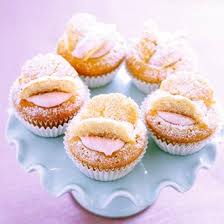 ******* Friday 7th December 3pm ********** We need cakes for our cake stall, so if you can, please send in any on Friday morning.  Again, thank you for your support with this.Children can be collected from classroom doors then come to Fair with parents.Santa slots from 2.45pm- see Mr Guy for a visit!***School communication***We would like to thank all our parents who keep up to date with everything we send out. The school prides itself as being good with communication with the weekly Newsletter, Class Dojo, Facebook and Text2parents. The staff will respond to messages up until 7pm on class dojo and Facebook if they can, otherwise it is best to phone school in the morning if you need to ask any questions.Please ensure you read everything we send out as sometimes dates and times do change in school for some events. Thank you.Christmas Dinner & Jumper Day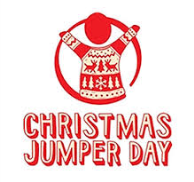 We are having our Christmas Dinner on Thursday 20th December. All the children are invited to come wearing their usual uniform but instead of a school jumper they can wear a Christmas one.  Children are also invited to come into school in party clothes on the last day of term, Fri 21st December. Remember school closes at 1.30pm on that day.Online portal for Reception Class – open now!The online portal for Reception school places in First and Primary for September 2019 is open and parents must complete an application for a place in a Reception class even if your child attends the school nursery or pre-school setting.FREE SCHOOL MEALS (PUPIL PREMIUM) Some parents/carers whose income is below £16,190 per family are entitled to Free School Meals (OFSTED call this pupil premium). The school currently receives additional funding per pupil in our budget to use to support these pupils across the school. We use it to benefit every child by supporting us to have extra staff for small group work, buy resources to support small group work and interventions. A small proportion of this funding is used to subsidise Breakfast and Afterschool clubs and support half the cost of residential and school visits. The information is fully available on the school website for everyone to read. Ofsted hold school accountable for the spending of this funding and we have to show that we are supporting every child/family who is able to apply for Free School Meals (pupil premium). We hope all our families who are eligible apply for this funding as it makes a massive difference to our budget and our currently staffing levels.  If you are entitled to applying please pop to the office and we can help.  PunctualityPupils are recorded as being late for school if they arrive after the doors have closed and come in through the main school doors. Children who arrive after 9am receive an unauthorised mark.All Doors will be locked once classes are inside and the main entrance will have to be used! IF YOU ARE RUNNING LATE FOR ANY REASON OR YOUR CHILD IS NOT COMING INTO SCHOOL DUE TO SICKNESS OR OTHER CIRCUMSTANCES, PLEASE RING TO LET US KNOW, THANK YOU.All late marks show on children’s attendance registers and we will be routinely contacting parents whose children are regularly late. Our routines start the minute children arrive at school with children getting straight on with their independent work in class. Children arriving late miss out on vital learning time and find it harder to settle into the school day and some pupils get upset when they are constantly late. Please help us by ensuring your child is at school, ready to come in when the bell rings at 8.50am. We’ll keep you posted on how we are doing in our assemblies and newsletters.Attendance All schools in the Coquet Partnership have agreed that if an unauthorised leave of absence is taken during term time and the pupil’s attendance in the 12 month period leading up to the absence is less than 93%, an application to the Local Authority for a penalty notice will be made. Our overall school attendance target is 96%Ofsted AttendanceTo aim to an outstanding school Ofsted say- ’Pupils value their education and rarely miss a day at school. No groups of pupils are disadvantaged by low attendance. The attendance of pupils who have previously had exceptionally high rates of absence is rising quickly towards the national average’.Grange View needs every pupil at school every day to improve our overall attendance please!NO HOLIDAYS will be authorised in term time.We have Education Welfare Officer working with us this year who will be monitoring attendance very closely; especially the late marks so please ensure your child/ren are on the school yard for the bell at 8.50am every morning.                        Attendance w/e 23/11/18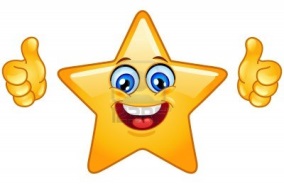 Easy Fund Raising www.easyfundraising.org.uk. Please register and keep Shopping online on this website for school funds. Every penny you spend helps school.Dates for diaries Tues 4th Dec – Christingle Service in school (2pm - tbc)Thurs 6th Dec – deadline for Scholastic Book Club ordersFri 7th Dec – KS2 out to Glass centre, Sunderland – money to be paid ASAP, thank youFri 7th Dec – Friends Christmas Fair at 3pmMon 10th Dec- Flu immunisation dayMon 10th Dec - Christmas Messy 3.15pm in school hallTues 11th Dec ** New Christmas Film club £2 included drink and snack 3.15pm – 5pm**Fri 14th Dec – School Panto for all pupils am and pmTues 18th Dec- Christmas performances- 10am Acorns and Oak; 2pm KS1 & 6pm KS2 – tickets were sent home last week so make sure you have yours!Thurs 20th Dec- Christmas jumper and lunch dayFri 21st Dec- Christmas Party day (party clothes can be worn) school closes at 1.30pmMon 7th Jan – school closed TT dayTues 8th Jan – School opens for Spring term at 8am for breakfast club Kind regards,Mrs L Laskey - HeadteacherGrange View C.E. First School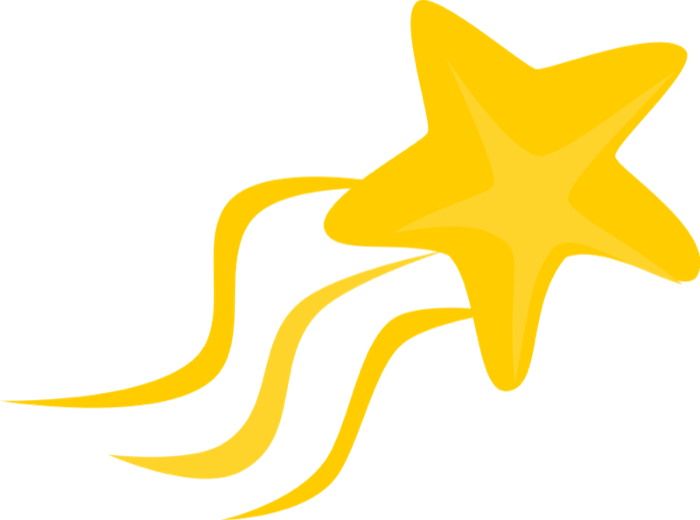  We aim to SPARKLE!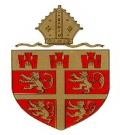 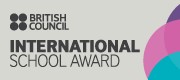 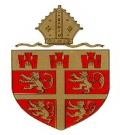 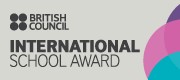 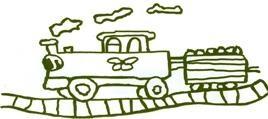 